Scenic Drive Hiking Trails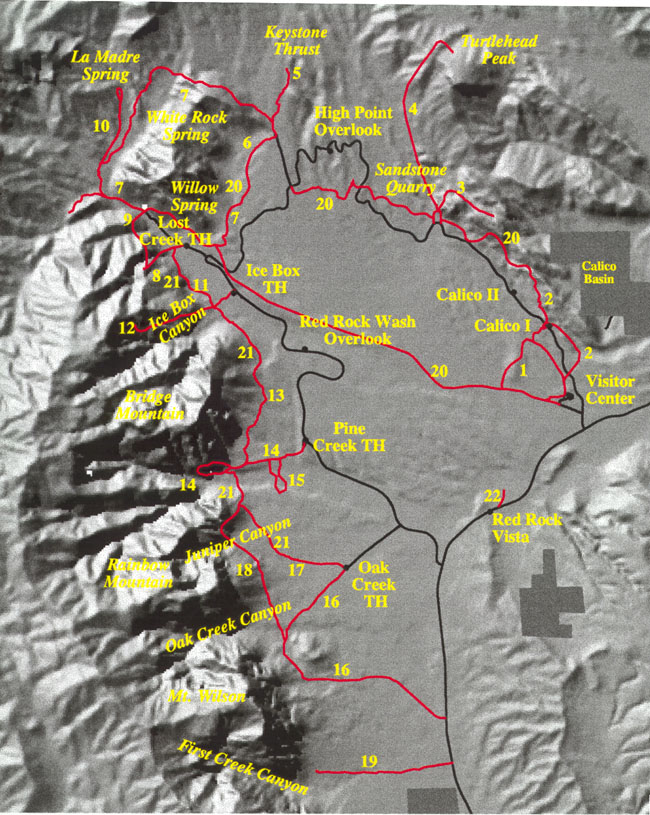 Trail #Trail NameTrail #Trail Name1Moenkopi Loop12Ice Box Canyon2Calico Hills13Dale3Calico Tanks14Pine Creek4Turtlehead Peak15Fire Ecology5Keystone Thrust16Oak Creek6White Rock - Willow Springs17Arnight7White Rock Loop18Knoll8Children's Discovery - Lost Creek19First Creek Canyon9Willow Spring Loop20Grand Circle Loop10LaMadre21Base of the Escarpment (composed of 11, 13 and 17)